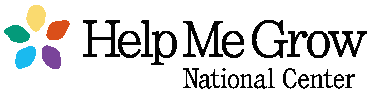 Professional Learning Platform in Partnership with The Ounce & Achieve OnDemandENROLLMENT FORM 	By submitting this completed form, I attest to fulfilling the minimum participant requirements of the HMG National & Achieve OnDemand subscription by July 31, 2021. Please submit this form to Cassie Therriault at ctherriault@connecticutchildrens.org by September 30, 2020. Upon enrollment, you will be provided with registration and log in information to the Achieve OnDemand Training Platform. Participant name: Email address:Title: HMG system name:State: 